 Dichiarazione sostitutiva ai sensi del D.P.R. 445/28.12.2000		 artt. 46, 47 e 76data………………………………..								                     firma							……………………………………………………..curriculum vitae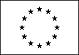 Informazioni personaliNome[Cognome, Nome ]Indirizzo[ Numero civico, strada o piazza, codice postale, città, paese ]TelefonoFaxE-mailNazionalitàData di nascita[ Giorno, mese, anno ]Esperienza lavorativa• Date (da – a) [ Iniziare con le informazioni più recenti ed elencare separatamente ciascun impiego ricoperto replicandoo, laddove necessario, i campi per l’inserimento ]• Nome e indirizzo del datore di lavoro• Tipo di azienda o settoreQualifica/profilo• Tipo di impiego (indicare se tempo indeterminato o determinato e se full-time o part-time)• Principali mansioni e responsabilitàIstruzione• Date (da – a)[ Iniziare con le informazioni più recenti ed elencare separatamente ciascun titolo di istruzione completato replicando, laddove necessario, i campi per l’inserimento ]• Nome e tipo di istituto di istruzione• Principali materie / abilità professionali oggetto dello studio• Qualifica conseguita• Livello nella classificazione nazionale (se pertinente)ISCRIZIONE IN ELENCHI  O  ALBI• Date (da – a)[ Iniziare con le informazioni più recenti ed elencare separatamente ciascun titolo di istruzione completato replicando, laddove necessario, i campi per l’inserimento ]• Descrizione elenco  o alboFormazione• Date (da – a)[ Iniziare con le informazioni più recenti ed elencare separatamente ciascun corso/seminario/altro pertinente completato replicando, laddove necessario, i campi per l’inserimento ]• Nome e tipo di ente/istituto di formazioneTitolo del corso/seminario/altroPubblicazioni[ da allegare obbligatoriamente in copia con dichiarazione di conformita’ all’originale ]• Data[ Iniziare con le informazioni più recenti ed elencare separatamente ciascuna pubblicazione pertinente replicando, laddove necessario, i campi per l’inserimento ] ]Rivista o altroCaratteristiche dellaMadrelingua[ Indicare la madrelingua ]• Capacità di lettura[ Indicare il livello: eccellente, buono, elementare. ]• Capacità di scrittura[ Indicare il livello: eccellente, buono, elementare. ]• Capacità di espressione orale[ Indicare il livello: eccellente, buono, elementare. ]Altre lingue[ Indicare la lingua ]• Capacità di lettura[ Indicare il livello: eccellente, buono, elementare. ]• Capacità di scrittura[ Indicare il livello: eccellente, buono, elementare. ]• Capacità di espressione orale[ Indicare il livello: eccellente, buono, elementare. ]Capacità e competenze tecnicheCon computer, attrezzature specifiche, macchinari, ecc.[ Descrivere tali competenze e indicare dove sono state acquisite. ]Altre capacità e competenzeCompetenze non precedentemente indicate.[ Descrivere tali competenze e indicare dove sono state acquisite. ]Patente o patentiUlteriori informazioni[ Inserire qui ogni altra informazione pertinente, ad esempio persone di riferimento, referenze ecc. ]